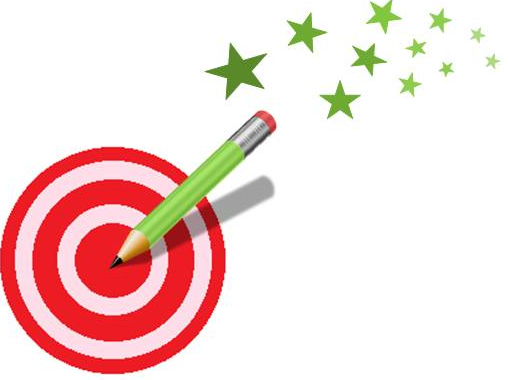 18-8=25-5=49-9=56-6=27-7=38-8=52-2=